DEZIREMART ONLINE SERVICES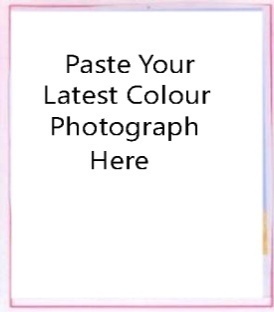 professional business consultingNew Registration FormMail us -Support@deziremart.in*NAME*		 :FATHER’S NAME       :FULL ADDRESS		: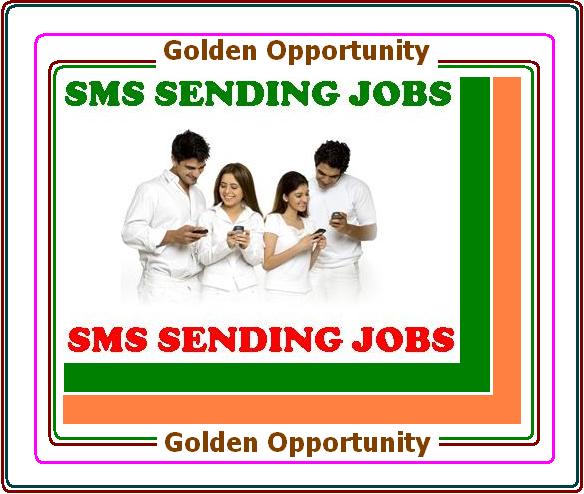 DISTRICT			:*STATE*			:PIN				:SEX 				:*D.O.B*			:AGE				:EDUCATIONAL QUALIFICATION	:Occupation		:HOW DO YOU KNOW ABOUT US?:Languages known to speak fluently	:Your Whatsapp/Sms Sent Mobile No. :	
ALTERNATECONTACT NO.		:*Email Id*			:  Job Plans –ONLY SMART MOBILE CHARGER ORDER -      Y/N (….……)FORM FILLING JOB SERVICE ORDER          -      Y/N (..........) WHATSAPP SENDING JOB SERVICE ORDER    -      Y/N (..........) SMS SENDING JOB SERVICE ORDER           -      Y/N (..........) EMAIL SENDING JOB SERVICE ORDER       -      Y/N (….……)FRANCHISE JOB SERVICE ORDER               -Y/N (….……)DEPOSIT AMOUNT	:  DEPOSIT BANK A/c	:  BANK OF INDIA (  )/Paytm(  )  Y/NDEPOSIT DATE And TIME	:*YOUR ACCOUNT DETAILS**ACCOUNT NO*	:*A/C HOLDER*	:*BANK NAME*	:*IFSC CODE* REFERNCE Name- binny babuREFERNCE ID –DZ01RE1695	.REFERNCE Whatsapp- 9656363539EMAIL ID - binnybabu70@gmail.com OFFICE NAME –Head Office Padampur, Sriganganagar      OFFICE ID –RJ01ROFFICE E-MAIL ID.-info@deziremart.in © 2019,Deziremart Online Services Mail us on info@deziremart.inI hereby, solemnly declare that the information given is true to best of my knowledge. I have read & understood the term &conditions applicable, as overleaf & agree to them in total.Date	:				Place	:Applicant Signature